森林木   应聘：人事行政专员森林木   应聘：人事行政专员森林木   应聘：人事行政专员森林木   应聘：人事行政专员森林木   应聘：人事行政专员森林木   应聘：人事行政专员森林木   应聘：人事行政专员森林木   应聘：人事行政专员森林木   应聘：人事行政专员森林木   应聘：人事行政专员森林木   应聘：人事行政专员森林木   应聘：人事行政专员森林木   应聘：人事行政专员森林木   应聘：人事行政专员森林木   应聘：人事行政专员性别：女经验：应届生地址：广东广州性别：女经验：应届生地址：广东广州性别：女经验：应届生地址：广东广州性别：女经验：应届生地址：广东广州性别：女经验：应届生地址：广东广州性别：女经验：应届生地址：广东广州性别：女经验：应届生地址：广东广州性别：女经验：应届生地址：广东广州性别：女经验：应届生地址：广东广州生日：1995.1.1电话：12345678910邮箱：123456789@qq.com生日：1995.1.1电话：12345678910邮箱：123456789@qq.com生日：1995.1.1电话：12345678910邮箱：123456789@qq.com生日：1995.1.1电话：12345678910邮箱：123456789@qq.com生日：1995.1.1电话：12345678910邮箱：123456789@qq.com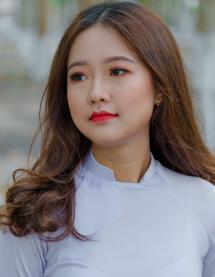 教育经历2014年9月-2016年6月       华南理工大学       企业管理       硕士主修课程：高等数学（二）、管理系统中计算机应用、管理学原理、国际贸易理论与实务、财务管理学、组织行为学、企业经营战略、质量管理（一）、企业管理咨询、金融理论与实务、毛泽东思想概论2010年9月-2014年6月       广州大学       人力资源管理       本科主修课程：《管理学》、《微观经济学》、《宏观经济学》、《管理信息系统》，《统计学》、会计学、财务管理、市场营销、经济法、人力资源管理、组织行为学、劳动经济学、绩效管理、薪酬与福利、培训与开发、招聘与配置、人力资源规划、劳动法、人力资源管理软件2014年9月-2016年6月       华南理工大学       企业管理       硕士主修课程：高等数学（二）、管理系统中计算机应用、管理学原理、国际贸易理论与实务、财务管理学、组织行为学、企业经营战略、质量管理（一）、企业管理咨询、金融理论与实务、毛泽东思想概论2010年9月-2014年6月       广州大学       人力资源管理       本科主修课程：《管理学》、《微观经济学》、《宏观经济学》、《管理信息系统》，《统计学》、会计学、财务管理、市场营销、经济法、人力资源管理、组织行为学、劳动经济学、绩效管理、薪酬与福利、培训与开发、招聘与配置、人力资源规划、劳动法、人力资源管理软件2014年9月-2016年6月       华南理工大学       企业管理       硕士主修课程：高等数学（二）、管理系统中计算机应用、管理学原理、国际贸易理论与实务、财务管理学、组织行为学、企业经营战略、质量管理（一）、企业管理咨询、金融理论与实务、毛泽东思想概论2010年9月-2014年6月       广州大学       人力资源管理       本科主修课程：《管理学》、《微观经济学》、《宏观经济学》、《管理信息系统》，《统计学》、会计学、财务管理、市场营销、经济法、人力资源管理、组织行为学、劳动经济学、绩效管理、薪酬与福利、培训与开发、招聘与配置、人力资源规划、劳动法、人力资源管理软件2014年9月-2016年6月       华南理工大学       企业管理       硕士主修课程：高等数学（二）、管理系统中计算机应用、管理学原理、国际贸易理论与实务、财务管理学、组织行为学、企业经营战略、质量管理（一）、企业管理咨询、金融理论与实务、毛泽东思想概论2010年9月-2014年6月       广州大学       人力资源管理       本科主修课程：《管理学》、《微观经济学》、《宏观经济学》、《管理信息系统》，《统计学》、会计学、财务管理、市场营销、经济法、人力资源管理、组织行为学、劳动经济学、绩效管理、薪酬与福利、培训与开发、招聘与配置、人力资源规划、劳动法、人力资源管理软件2014年9月-2016年6月       华南理工大学       企业管理       硕士主修课程：高等数学（二）、管理系统中计算机应用、管理学原理、国际贸易理论与实务、财务管理学、组织行为学、企业经营战略、质量管理（一）、企业管理咨询、金融理论与实务、毛泽东思想概论2010年9月-2014年6月       广州大学       人力资源管理       本科主修课程：《管理学》、《微观经济学》、《宏观经济学》、《管理信息系统》，《统计学》、会计学、财务管理、市场营销、经济法、人力资源管理、组织行为学、劳动经济学、绩效管理、薪酬与福利、培训与开发、招聘与配置、人力资源规划、劳动法、人力资源管理软件2014年9月-2016年6月       华南理工大学       企业管理       硕士主修课程：高等数学（二）、管理系统中计算机应用、管理学原理、国际贸易理论与实务、财务管理学、组织行为学、企业经营战略、质量管理（一）、企业管理咨询、金融理论与实务、毛泽东思想概论2010年9月-2014年6月       广州大学       人力资源管理       本科主修课程：《管理学》、《微观经济学》、《宏观经济学》、《管理信息系统》，《统计学》、会计学、财务管理、市场营销、经济法、人力资源管理、组织行为学、劳动经济学、绩效管理、薪酬与福利、培训与开发、招聘与配置、人力资源规划、劳动法、人力资源管理软件2014年9月-2016年6月       华南理工大学       企业管理       硕士主修课程：高等数学（二）、管理系统中计算机应用、管理学原理、国际贸易理论与实务、财务管理学、组织行为学、企业经营战略、质量管理（一）、企业管理咨询、金融理论与实务、毛泽东思想概论2010年9月-2014年6月       广州大学       人力资源管理       本科主修课程：《管理学》、《微观经济学》、《宏观经济学》、《管理信息系统》，《统计学》、会计学、财务管理、市场营销、经济法、人力资源管理、组织行为学、劳动经济学、绩效管理、薪酬与福利、培训与开发、招聘与配置、人力资源规划、劳动法、人力资源管理软件2014年9月-2016年6月       华南理工大学       企业管理       硕士主修课程：高等数学（二）、管理系统中计算机应用、管理学原理、国际贸易理论与实务、财务管理学、组织行为学、企业经营战略、质量管理（一）、企业管理咨询、金融理论与实务、毛泽东思想概论2010年9月-2014年6月       广州大学       人力资源管理       本科主修课程：《管理学》、《微观经济学》、《宏观经济学》、《管理信息系统》，《统计学》、会计学、财务管理、市场营销、经济法、人力资源管理、组织行为学、劳动经济学、绩效管理、薪酬与福利、培训与开发、招聘与配置、人力资源规划、劳动法、人力资源管理软件2014年9月-2016年6月       华南理工大学       企业管理       硕士主修课程：高等数学（二）、管理系统中计算机应用、管理学原理、国际贸易理论与实务、财务管理学、组织行为学、企业经营战略、质量管理（一）、企业管理咨询、金融理论与实务、毛泽东思想概论2010年9月-2014年6月       广州大学       人力资源管理       本科主修课程：《管理学》、《微观经济学》、《宏观经济学》、《管理信息系统》，《统计学》、会计学、财务管理、市场营销、经济法、人力资源管理、组织行为学、劳动经济学、绩效管理、薪酬与福利、培训与开发、招聘与配置、人力资源规划、劳动法、人力资源管理软件2014年9月-2016年6月       华南理工大学       企业管理       硕士主修课程：高等数学（二）、管理系统中计算机应用、管理学原理、国际贸易理论与实务、财务管理学、组织行为学、企业经营战略、质量管理（一）、企业管理咨询、金融理论与实务、毛泽东思想概论2010年9月-2014年6月       广州大学       人力资源管理       本科主修课程：《管理学》、《微观经济学》、《宏观经济学》、《管理信息系统》，《统计学》、会计学、财务管理、市场营销、经济法、人力资源管理、组织行为学、劳动经济学、绩效管理、薪酬与福利、培训与开发、招聘与配置、人力资源规划、劳动法、人力资源管理软件2014年9月-2016年6月       华南理工大学       企业管理       硕士主修课程：高等数学（二）、管理系统中计算机应用、管理学原理、国际贸易理论与实务、财务管理学、组织行为学、企业经营战略、质量管理（一）、企业管理咨询、金融理论与实务、毛泽东思想概论2010年9月-2014年6月       广州大学       人力资源管理       本科主修课程：《管理学》、《微观经济学》、《宏观经济学》、《管理信息系统》，《统计学》、会计学、财务管理、市场营销、经济法、人力资源管理、组织行为学、劳动经济学、绩效管理、薪酬与福利、培训与开发、招聘与配置、人力资源规划、劳动法、人力资源管理软件2014年9月-2016年6月       华南理工大学       企业管理       硕士主修课程：高等数学（二）、管理系统中计算机应用、管理学原理、国际贸易理论与实务、财务管理学、组织行为学、企业经营战略、质量管理（一）、企业管理咨询、金融理论与实务、毛泽东思想概论2010年9月-2014年6月       广州大学       人力资源管理       本科主修课程：《管理学》、《微观经济学》、《宏观经济学》、《管理信息系统》，《统计学》、会计学、财务管理、市场营销、经济法、人力资源管理、组织行为学、劳动经济学、绩效管理、薪酬与福利、培训与开发、招聘与配置、人力资源规划、劳动法、人力资源管理软件2014年9月-2016年6月       华南理工大学       企业管理       硕士主修课程：高等数学（二）、管理系统中计算机应用、管理学原理、国际贸易理论与实务、财务管理学、组织行为学、企业经营战略、质量管理（一）、企业管理咨询、金融理论与实务、毛泽东思想概论2010年9月-2014年6月       广州大学       人力资源管理       本科主修课程：《管理学》、《微观经济学》、《宏观经济学》、《管理信息系统》，《统计学》、会计学、财务管理、市场营销、经济法、人力资源管理、组织行为学、劳动经济学、绩效管理、薪酬与福利、培训与开发、招聘与配置、人力资源规划、劳动法、人力资源管理软件2014年9月-2016年6月       华南理工大学       企业管理       硕士主修课程：高等数学（二）、管理系统中计算机应用、管理学原理、国际贸易理论与实务、财务管理学、组织行为学、企业经营战略、质量管理（一）、企业管理咨询、金融理论与实务、毛泽东思想概论2010年9月-2014年6月       广州大学       人力资源管理       本科主修课程：《管理学》、《微观经济学》、《宏观经济学》、《管理信息系统》，《统计学》、会计学、财务管理、市场营销、经济法、人力资源管理、组织行为学、劳动经济学、绩效管理、薪酬与福利、培训与开发、招聘与配置、人力资源规划、劳动法、人力资源管理软件2014年9月-2016年6月       华南理工大学       企业管理       硕士主修课程：高等数学（二）、管理系统中计算机应用、管理学原理、国际贸易理论与实务、财务管理学、组织行为学、企业经营战略、质量管理（一）、企业管理咨询、金融理论与实务、毛泽东思想概论2010年9月-2014年6月       广州大学       人力资源管理       本科主修课程：《管理学》、《微观经济学》、《宏观经济学》、《管理信息系统》，《统计学》、会计学、财务管理、市场营销、经济法、人力资源管理、组织行为学、劳动经济学、绩效管理、薪酬与福利、培训与开发、招聘与配置、人力资源规划、劳动法、人力资源管理软件2014年9月-2016年6月       华南理工大学       企业管理       硕士主修课程：高等数学（二）、管理系统中计算机应用、管理学原理、国际贸易理论与实务、财务管理学、组织行为学、企业经营战略、质量管理（一）、企业管理咨询、金融理论与实务、毛泽东思想概论2010年9月-2014年6月       广州大学       人力资源管理       本科主修课程：《管理学》、《微观经济学》、《宏观经济学》、《管理信息系统》，《统计学》、会计学、财务管理、市场营销、经济法、人力资源管理、组织行为学、劳动经济学、绩效管理、薪酬与福利、培训与开发、招聘与配置、人力资源规划、劳动法、人力资源管理软件2014年9月-2016年6月       华南理工大学       企业管理       硕士主修课程：高等数学（二）、管理系统中计算机应用、管理学原理、国际贸易理论与实务、财务管理学、组织行为学、企业经营战略、质量管理（一）、企业管理咨询、金融理论与实务、毛泽东思想概论2010年9月-2014年6月       广州大学       人力资源管理       本科主修课程：《管理学》、《微观经济学》、《宏观经济学》、《管理信息系统》，《统计学》、会计学、财务管理、市场营销、经济法、人力资源管理、组织行为学、劳动经济学、绩效管理、薪酬与福利、培训与开发、招聘与配置、人力资源规划、劳动法、人力资源管理软件2014年9月-2016年6月       华南理工大学       企业管理       硕士主修课程：高等数学（二）、管理系统中计算机应用、管理学原理、国际贸易理论与实务、财务管理学、组织行为学、企业经营战略、质量管理（一）、企业管理咨询、金融理论与实务、毛泽东思想概论2010年9月-2014年6月       广州大学       人力资源管理       本科主修课程：《管理学》、《微观经济学》、《宏观经济学》、《管理信息系统》，《统计学》、会计学、财务管理、市场营销、经济法、人力资源管理、组织行为学、劳动经济学、绩效管理、薪酬与福利、培训与开发、招聘与配置、人力资源规划、劳动法、人力资源管理软件2014年9月-2016年6月       华南理工大学       企业管理       硕士主修课程：高等数学（二）、管理系统中计算机应用、管理学原理、国际贸易理论与实务、财务管理学、组织行为学、企业经营战略、质量管理（一）、企业管理咨询、金融理论与实务、毛泽东思想概论2010年9月-2014年6月       广州大学       人力资源管理       本科主修课程：《管理学》、《微观经济学》、《宏观经济学》、《管理信息系统》，《统计学》、会计学、财务管理、市场营销、经济法、人力资源管理、组织行为学、劳动经济学、绩效管理、薪酬与福利、培训与开发、招聘与配置、人力资源规划、劳动法、人力资源管理软件2014年9月-2016年6月       华南理工大学       企业管理       硕士主修课程：高等数学（二）、管理系统中计算机应用、管理学原理、国际贸易理论与实务、财务管理学、组织行为学、企业经营战略、质量管理（一）、企业管理咨询、金融理论与实务、毛泽东思想概论2010年9月-2014年6月       广州大学       人力资源管理       本科主修课程：《管理学》、《微观经济学》、《宏观经济学》、《管理信息系统》，《统计学》、会计学、财务管理、市场营销、经济法、人力资源管理、组织行为学、劳动经济学、绩效管理、薪酬与福利、培训与开发、招聘与配置、人力资源规划、劳动法、人力资源管理软件2014年9月-2016年6月       华南理工大学       企业管理       硕士主修课程：高等数学（二）、管理系统中计算机应用、管理学原理、国际贸易理论与实务、财务管理学、组织行为学、企业经营战略、质量管理（一）、企业管理咨询、金融理论与实务、毛泽东思想概论2010年9月-2014年6月       广州大学       人力资源管理       本科主修课程：《管理学》、《微观经济学》、《宏观经济学》、《管理信息系统》，《统计学》、会计学、财务管理、市场营销、经济法、人力资源管理、组织行为学、劳动经济学、绩效管理、薪酬与福利、培训与开发、招聘与配置、人力资源规划、劳动法、人力资源管理软件2014年9月-2016年6月       华南理工大学       企业管理       硕士主修课程：高等数学（二）、管理系统中计算机应用、管理学原理、国际贸易理论与实务、财务管理学、组织行为学、企业经营战略、质量管理（一）、企业管理咨询、金融理论与实务、毛泽东思想概论2010年9月-2014年6月       广州大学       人力资源管理       本科主修课程：《管理学》、《微观经济学》、《宏观经济学》、《管理信息系统》，《统计学》、会计学、财务管理、市场营销、经济法、人力资源管理、组织行为学、劳动经济学、绩效管理、薪酬与福利、培训与开发、招聘与配置、人力资源规划、劳动法、人力资源管理软件2014年9月-2016年6月       华南理工大学       企业管理       硕士主修课程：高等数学（二）、管理系统中计算机应用、管理学原理、国际贸易理论与实务、财务管理学、组织行为学、企业经营战略、质量管理（一）、企业管理咨询、金融理论与实务、毛泽东思想概论2010年9月-2014年6月       广州大学       人力资源管理       本科主修课程：《管理学》、《微观经济学》、《宏观经济学》、《管理信息系统》，《统计学》、会计学、财务管理、市场营销、经济法、人力资源管理、组织行为学、劳动经济学、绩效管理、薪酬与福利、培训与开发、招聘与配置、人力资源规划、劳动法、人力资源管理软件实践经历2015年6-9月             科技有限公司             人事行政实习生协助招聘，筛选简历，对候选人进行初次面试；撰写候选人报告，跟踪反馈候选人后续情况；完成前台工作，并协助上级盘点和管理办公室固定资产、移动资产；负责对各项规章制度监督执行2014年6-9月             电器有限公司             人事助理在人力资源部实习，调查学习国有企业转型后的人力资源管理，熟悉与人力资源管理有关的方针、政策以及法规2013年6-9月             食品有限公司             实习生参加为期三个月的专业实习，主要在档案室搞人事代理方面的工作，以及参与私营企业的人力资源管理2015年6-9月             科技有限公司             人事行政实习生协助招聘，筛选简历，对候选人进行初次面试；撰写候选人报告，跟踪反馈候选人后续情况；完成前台工作，并协助上级盘点和管理办公室固定资产、移动资产；负责对各项规章制度监督执行2014年6-9月             电器有限公司             人事助理在人力资源部实习，调查学习国有企业转型后的人力资源管理，熟悉与人力资源管理有关的方针、政策以及法规2013年6-9月             食品有限公司             实习生参加为期三个月的专业实习，主要在档案室搞人事代理方面的工作，以及参与私营企业的人力资源管理2015年6-9月             科技有限公司             人事行政实习生协助招聘，筛选简历，对候选人进行初次面试；撰写候选人报告，跟踪反馈候选人后续情况；完成前台工作，并协助上级盘点和管理办公室固定资产、移动资产；负责对各项规章制度监督执行2014年6-9月             电器有限公司             人事助理在人力资源部实习，调查学习国有企业转型后的人力资源管理，熟悉与人力资源管理有关的方针、政策以及法规2013年6-9月             食品有限公司             实习生参加为期三个月的专业实习，主要在档案室搞人事代理方面的工作，以及参与私营企业的人力资源管理2015年6-9月             科技有限公司             人事行政实习生协助招聘，筛选简历，对候选人进行初次面试；撰写候选人报告，跟踪反馈候选人后续情况；完成前台工作，并协助上级盘点和管理办公室固定资产、移动资产；负责对各项规章制度监督执行2014年6-9月             电器有限公司             人事助理在人力资源部实习，调查学习国有企业转型后的人力资源管理，熟悉与人力资源管理有关的方针、政策以及法规2013年6-9月             食品有限公司             实习生参加为期三个月的专业实习，主要在档案室搞人事代理方面的工作，以及参与私营企业的人力资源管理2015年6-9月             科技有限公司             人事行政实习生协助招聘，筛选简历，对候选人进行初次面试；撰写候选人报告，跟踪反馈候选人后续情况；完成前台工作，并协助上级盘点和管理办公室固定资产、移动资产；负责对各项规章制度监督执行2014年6-9月             电器有限公司             人事助理在人力资源部实习，调查学习国有企业转型后的人力资源管理，熟悉与人力资源管理有关的方针、政策以及法规2013年6-9月             食品有限公司             实习生参加为期三个月的专业实习，主要在档案室搞人事代理方面的工作，以及参与私营企业的人力资源管理2015年6-9月             科技有限公司             人事行政实习生协助招聘，筛选简历，对候选人进行初次面试；撰写候选人报告，跟踪反馈候选人后续情况；完成前台工作，并协助上级盘点和管理办公室固定资产、移动资产；负责对各项规章制度监督执行2014年6-9月             电器有限公司             人事助理在人力资源部实习，调查学习国有企业转型后的人力资源管理，熟悉与人力资源管理有关的方针、政策以及法规2013年6-9月             食品有限公司             实习生参加为期三个月的专业实习，主要在档案室搞人事代理方面的工作，以及参与私营企业的人力资源管理2015年6-9月             科技有限公司             人事行政实习生协助招聘，筛选简历，对候选人进行初次面试；撰写候选人报告，跟踪反馈候选人后续情况；完成前台工作，并协助上级盘点和管理办公室固定资产、移动资产；负责对各项规章制度监督执行2014年6-9月             电器有限公司             人事助理在人力资源部实习，调查学习国有企业转型后的人力资源管理，熟悉与人力资源管理有关的方针、政策以及法规2013年6-9月             食品有限公司             实习生参加为期三个月的专业实习，主要在档案室搞人事代理方面的工作，以及参与私营企业的人力资源管理2015年6-9月             科技有限公司             人事行政实习生协助招聘，筛选简历，对候选人进行初次面试；撰写候选人报告，跟踪反馈候选人后续情况；完成前台工作，并协助上级盘点和管理办公室固定资产、移动资产；负责对各项规章制度监督执行2014年6-9月             电器有限公司             人事助理在人力资源部实习，调查学习国有企业转型后的人力资源管理，熟悉与人力资源管理有关的方针、政策以及法规2013年6-9月             食品有限公司             实习生参加为期三个月的专业实习，主要在档案室搞人事代理方面的工作，以及参与私营企业的人力资源管理2015年6-9月             科技有限公司             人事行政实习生协助招聘，筛选简历，对候选人进行初次面试；撰写候选人报告，跟踪反馈候选人后续情况；完成前台工作，并协助上级盘点和管理办公室固定资产、移动资产；负责对各项规章制度监督执行2014年6-9月             电器有限公司             人事助理在人力资源部实习，调查学习国有企业转型后的人力资源管理，熟悉与人力资源管理有关的方针、政策以及法规2013年6-9月             食品有限公司             实习生参加为期三个月的专业实习，主要在档案室搞人事代理方面的工作，以及参与私营企业的人力资源管理2015年6-9月             科技有限公司             人事行政实习生协助招聘，筛选简历，对候选人进行初次面试；撰写候选人报告，跟踪反馈候选人后续情况；完成前台工作，并协助上级盘点和管理办公室固定资产、移动资产；负责对各项规章制度监督执行2014年6-9月             电器有限公司             人事助理在人力资源部实习，调查学习国有企业转型后的人力资源管理，熟悉与人力资源管理有关的方针、政策以及法规2013年6-9月             食品有限公司             实习生参加为期三个月的专业实习，主要在档案室搞人事代理方面的工作，以及参与私营企业的人力资源管理2015年6-9月             科技有限公司             人事行政实习生协助招聘，筛选简历，对候选人进行初次面试；撰写候选人报告，跟踪反馈候选人后续情况；完成前台工作，并协助上级盘点和管理办公室固定资产、移动资产；负责对各项规章制度监督执行2014年6-9月             电器有限公司             人事助理在人力资源部实习，调查学习国有企业转型后的人力资源管理，熟悉与人力资源管理有关的方针、政策以及法规2013年6-9月             食品有限公司             实习生参加为期三个月的专业实习，主要在档案室搞人事代理方面的工作，以及参与私营企业的人力资源管理2015年6-9月             科技有限公司             人事行政实习生协助招聘，筛选简历，对候选人进行初次面试；撰写候选人报告，跟踪反馈候选人后续情况；完成前台工作，并协助上级盘点和管理办公室固定资产、移动资产；负责对各项规章制度监督执行2014年6-9月             电器有限公司             人事助理在人力资源部实习，调查学习国有企业转型后的人力资源管理，熟悉与人力资源管理有关的方针、政策以及法规2013年6-9月             食品有限公司             实习生参加为期三个月的专业实习，主要在档案室搞人事代理方面的工作，以及参与私营企业的人力资源管理2015年6-9月             科技有限公司             人事行政实习生协助招聘，筛选简历，对候选人进行初次面试；撰写候选人报告，跟踪反馈候选人后续情况；完成前台工作，并协助上级盘点和管理办公室固定资产、移动资产；负责对各项规章制度监督执行2014年6-9月             电器有限公司             人事助理在人力资源部实习，调查学习国有企业转型后的人力资源管理，熟悉与人力资源管理有关的方针、政策以及法规2013年6-9月             食品有限公司             实习生参加为期三个月的专业实习，主要在档案室搞人事代理方面的工作，以及参与私营企业的人力资源管理2015年6-9月             科技有限公司             人事行政实习生协助招聘，筛选简历，对候选人进行初次面试；撰写候选人报告，跟踪反馈候选人后续情况；完成前台工作，并协助上级盘点和管理办公室固定资产、移动资产；负责对各项规章制度监督执行2014年6-9月             电器有限公司             人事助理在人力资源部实习，调查学习国有企业转型后的人力资源管理，熟悉与人力资源管理有关的方针、政策以及法规2013年6-9月             食品有限公司             实习生参加为期三个月的专业实习，主要在档案室搞人事代理方面的工作，以及参与私营企业的人力资源管理2015年6-9月             科技有限公司             人事行政实习生协助招聘，筛选简历，对候选人进行初次面试；撰写候选人报告，跟踪反馈候选人后续情况；完成前台工作，并协助上级盘点和管理办公室固定资产、移动资产；负责对各项规章制度监督执行2014年6-9月             电器有限公司             人事助理在人力资源部实习，调查学习国有企业转型后的人力资源管理，熟悉与人力资源管理有关的方针、政策以及法规2013年6-9月             食品有限公司             实习生参加为期三个月的专业实习，主要在档案室搞人事代理方面的工作，以及参与私营企业的人力资源管理2015年6-9月             科技有限公司             人事行政实习生协助招聘，筛选简历，对候选人进行初次面试；撰写候选人报告，跟踪反馈候选人后续情况；完成前台工作，并协助上级盘点和管理办公室固定资产、移动资产；负责对各项规章制度监督执行2014年6-9月             电器有限公司             人事助理在人力资源部实习，调查学习国有企业转型后的人力资源管理，熟悉与人力资源管理有关的方针、政策以及法规2013年6-9月             食品有限公司             实习生参加为期三个月的专业实习，主要在档案室搞人事代理方面的工作，以及参与私营企业的人力资源管理2015年6-9月             科技有限公司             人事行政实习生协助招聘，筛选简历，对候选人进行初次面试；撰写候选人报告，跟踪反馈候选人后续情况；完成前台工作，并协助上级盘点和管理办公室固定资产、移动资产；负责对各项规章制度监督执行2014年6-9月             电器有限公司             人事助理在人力资源部实习，调查学习国有企业转型后的人力资源管理，熟悉与人力资源管理有关的方针、政策以及法规2013年6-9月             食品有限公司             实习生参加为期三个月的专业实习，主要在档案室搞人事代理方面的工作，以及参与私营企业的人力资源管理2015年6-9月             科技有限公司             人事行政实习生协助招聘，筛选简历，对候选人进行初次面试；撰写候选人报告，跟踪反馈候选人后续情况；完成前台工作，并协助上级盘点和管理办公室固定资产、移动资产；负责对各项规章制度监督执行2014年6-9月             电器有限公司             人事助理在人力资源部实习，调查学习国有企业转型后的人力资源管理，熟悉与人力资源管理有关的方针、政策以及法规2013年6-9月             食品有限公司             实习生参加为期三个月的专业实习，主要在档案室搞人事代理方面的工作，以及参与私营企业的人力资源管理2015年6-9月             科技有限公司             人事行政实习生协助招聘，筛选简历，对候选人进行初次面试；撰写候选人报告，跟踪反馈候选人后续情况；完成前台工作，并协助上级盘点和管理办公室固定资产、移动资产；负责对各项规章制度监督执行2014年6-9月             电器有限公司             人事助理在人力资源部实习，调查学习国有企业转型后的人力资源管理，熟悉与人力资源管理有关的方针、政策以及法规2013年6-9月             食品有限公司             实习生参加为期三个月的专业实习，主要在档案室搞人事代理方面的工作，以及参与私营企业的人力资源管理2015年6-9月             科技有限公司             人事行政实习生协助招聘，筛选简历，对候选人进行初次面试；撰写候选人报告，跟踪反馈候选人后续情况；完成前台工作，并协助上级盘点和管理办公室固定资产、移动资产；负责对各项规章制度监督执行2014年6-9月             电器有限公司             人事助理在人力资源部实习，调查学习国有企业转型后的人力资源管理，熟悉与人力资源管理有关的方针、政策以及法规2013年6-9月             食品有限公司             实习生参加为期三个月的专业实习，主要在档案室搞人事代理方面的工作，以及参与私营企业的人力资源管理2015年6-9月             科技有限公司             人事行政实习生协助招聘，筛选简历，对候选人进行初次面试；撰写候选人报告，跟踪反馈候选人后续情况；完成前台工作，并协助上级盘点和管理办公室固定资产、移动资产；负责对各项规章制度监督执行2014年6-9月             电器有限公司             人事助理在人力资源部实习，调查学习国有企业转型后的人力资源管理，熟悉与人力资源管理有关的方针、政策以及法规2013年6-9月             食品有限公司             实习生参加为期三个月的专业实习，主要在档案室搞人事代理方面的工作，以及参与私营企业的人力资源管理2015年6-9月             科技有限公司             人事行政实习生协助招聘，筛选简历，对候选人进行初次面试；撰写候选人报告，跟踪反馈候选人后续情况；完成前台工作，并协助上级盘点和管理办公室固定资产、移动资产；负责对各项规章制度监督执行2014年6-9月             电器有限公司             人事助理在人力资源部实习，调查学习国有企业转型后的人力资源管理，熟悉与人力资源管理有关的方针、政策以及法规2013年6-9月             食品有限公司             实习生参加为期三个月的专业实习，主要在档案室搞人事代理方面的工作，以及参与私营企业的人力资源管理2015年6-9月             科技有限公司             人事行政实习生协助招聘，筛选简历，对候选人进行初次面试；撰写候选人报告，跟踪反馈候选人后续情况；完成前台工作，并协助上级盘点和管理办公室固定资产、移动资产；负责对各项规章制度监督执行2014年6-9月             电器有限公司             人事助理在人力资源部实习，调查学习国有企业转型后的人力资源管理，熟悉与人力资源管理有关的方针、政策以及法规2013年6-9月             食品有限公司             实习生参加为期三个月的专业实习，主要在档案室搞人事代理方面的工作，以及参与私营企业的人力资源管理技能特长所获奖项：连续2个学年获国家一等奖学金；连续3个校优秀团干、优秀社团学生干部技能证书：人力资源管理师、CET-6、会计从业资格证书、劳动部人力资源管理员中级职业技术证书所获奖项：连续2个学年获国家一等奖学金；连续3个校优秀团干、优秀社团学生干部技能证书：人力资源管理师、CET-6、会计从业资格证书、劳动部人力资源管理员中级职业技术证书所获奖项：连续2个学年获国家一等奖学金；连续3个校优秀团干、优秀社团学生干部技能证书：人力资源管理师、CET-6、会计从业资格证书、劳动部人力资源管理员中级职业技术证书所获奖项：连续2个学年获国家一等奖学金；连续3个校优秀团干、优秀社团学生干部技能证书：人力资源管理师、CET-6、会计从业资格证书、劳动部人力资源管理员中级职业技术证书所获奖项：连续2个学年获国家一等奖学金；连续3个校优秀团干、优秀社团学生干部技能证书：人力资源管理师、CET-6、会计从业资格证书、劳动部人力资源管理员中级职业技术证书所获奖项：连续2个学年获国家一等奖学金；连续3个校优秀团干、优秀社团学生干部技能证书：人力资源管理师、CET-6、会计从业资格证书、劳动部人力资源管理员中级职业技术证书所获奖项：连续2个学年获国家一等奖学金；连续3个校优秀团干、优秀社团学生干部技能证书：人力资源管理师、CET-6、会计从业资格证书、劳动部人力资源管理员中级职业技术证书所获奖项：连续2个学年获国家一等奖学金；连续3个校优秀团干、优秀社团学生干部技能证书：人力资源管理师、CET-6、会计从业资格证书、劳动部人力资源管理员中级职业技术证书所获奖项：连续2个学年获国家一等奖学金；连续3个校优秀团干、优秀社团学生干部技能证书：人力资源管理师、CET-6、会计从业资格证书、劳动部人力资源管理员中级职业技术证书所获奖项：连续2个学年获国家一等奖学金；连续3个校优秀团干、优秀社团学生干部技能证书：人力资源管理师、CET-6、会计从业资格证书、劳动部人力资源管理员中级职业技术证书所获奖项：连续2个学年获国家一等奖学金；连续3个校优秀团干、优秀社团学生干部技能证书：人力资源管理师、CET-6、会计从业资格证书、劳动部人力资源管理员中级职业技术证书所获奖项：连续2个学年获国家一等奖学金；连续3个校优秀团干、优秀社团学生干部技能证书：人力资源管理师、CET-6、会计从业资格证书、劳动部人力资源管理员中级职业技术证书所获奖项：连续2个学年获国家一等奖学金；连续3个校优秀团干、优秀社团学生干部技能证书：人力资源管理师、CET-6、会计从业资格证书、劳动部人力资源管理员中级职业技术证书所获奖项：连续2个学年获国家一等奖学金；连续3个校优秀团干、优秀社团学生干部技能证书：人力资源管理师、CET-6、会计从业资格证书、劳动部人力资源管理员中级职业技术证书所获奖项：连续2个学年获国家一等奖学金；连续3个校优秀团干、优秀社团学生干部技能证书：人力资源管理师、CET-6、会计从业资格证书、劳动部人力资源管理员中级职业技术证书所获奖项：连续2个学年获国家一等奖学金；连续3个校优秀团干、优秀社团学生干部技能证书：人力资源管理师、CET-6、会计从业资格证书、劳动部人力资源管理员中级职业技术证书所获奖项：连续2个学年获国家一等奖学金；连续3个校优秀团干、优秀社团学生干部技能证书：人力资源管理师、CET-6、会计从业资格证书、劳动部人力资源管理员中级职业技术证书所获奖项：连续2个学年获国家一等奖学金；连续3个校优秀团干、优秀社团学生干部技能证书：人力资源管理师、CET-6、会计从业资格证书、劳动部人力资源管理员中级职业技术证书所获奖项：连续2个学年获国家一等奖学金；连续3个校优秀团干、优秀社团学生干部技能证书：人力资源管理师、CET-6、会计从业资格证书、劳动部人力资源管理员中级职业技术证书所获奖项：连续2个学年获国家一等奖学金；连续3个校优秀团干、优秀社团学生干部技能证书：人力资源管理师、CET-6、会计从业资格证书、劳动部人力资源管理员中级职业技术证书所获奖项：连续2个学年获国家一等奖学金；连续3个校优秀团干、优秀社团学生干部技能证书：人力资源管理师、CET-6、会计从业资格证书、劳动部人力资源管理员中级职业技术证书所获奖项：连续2个学年获国家一等奖学金；连续3个校优秀团干、优秀社团学生干部技能证书：人力资源管理师、CET-6、会计从业资格证书、劳动部人力资源管理员中级职业技术证书所获奖项：连续2个学年获国家一等奖学金；连续3个校优秀团干、优秀社团学生干部技能证书：人力资源管理师、CET-6、会计从业资格证书、劳动部人力资源管理员中级职业技术证书自我评价人际关系非常好；喜欢羽毛球、篮球、音乐、看书；完成了各项学习、实习（认识实习、暑假实践、专业实习）、设计任务（员工导向设计、薪酬结构设计、人力资源管理制度设计、人力资源规划设计）。积极投身于各种班级、学院及社交活动，从不同层次、不同角度锻炼自己。人际关系非常好；喜欢羽毛球、篮球、音乐、看书；完成了各项学习、实习（认识实习、暑假实践、专业实习）、设计任务（员工导向设计、薪酬结构设计、人力资源管理制度设计、人力资源规划设计）。积极投身于各种班级、学院及社交活动，从不同层次、不同角度锻炼自己。人际关系非常好；喜欢羽毛球、篮球、音乐、看书；完成了各项学习、实习（认识实习、暑假实践、专业实习）、设计任务（员工导向设计、薪酬结构设计、人力资源管理制度设计、人力资源规划设计）。积极投身于各种班级、学院及社交活动，从不同层次、不同角度锻炼自己。人际关系非常好；喜欢羽毛球、篮球、音乐、看书；完成了各项学习、实习（认识实习、暑假实践、专业实习）、设计任务（员工导向设计、薪酬结构设计、人力资源管理制度设计、人力资源规划设计）。积极投身于各种班级、学院及社交活动，从不同层次、不同角度锻炼自己。人际关系非常好；喜欢羽毛球、篮球、音乐、看书；完成了各项学习、实习（认识实习、暑假实践、专业实习）、设计任务（员工导向设计、薪酬结构设计、人力资源管理制度设计、人力资源规划设计）。积极投身于各种班级、学院及社交活动，从不同层次、不同角度锻炼自己。人际关系非常好；喜欢羽毛球、篮球、音乐、看书；完成了各项学习、实习（认识实习、暑假实践、专业实习）、设计任务（员工导向设计、薪酬结构设计、人力资源管理制度设计、人力资源规划设计）。积极投身于各种班级、学院及社交活动，从不同层次、不同角度锻炼自己。人际关系非常好；喜欢羽毛球、篮球、音乐、看书；完成了各项学习、实习（认识实习、暑假实践、专业实习）、设计任务（员工导向设计、薪酬结构设计、人力资源管理制度设计、人力资源规划设计）。积极投身于各种班级、学院及社交活动，从不同层次、不同角度锻炼自己。人际关系非常好；喜欢羽毛球、篮球、音乐、看书；完成了各项学习、实习（认识实习、暑假实践、专业实习）、设计任务（员工导向设计、薪酬结构设计、人力资源管理制度设计、人力资源规划设计）。积极投身于各种班级、学院及社交活动，从不同层次、不同角度锻炼自己。人际关系非常好；喜欢羽毛球、篮球、音乐、看书；完成了各项学习、实习（认识实习、暑假实践、专业实习）、设计任务（员工导向设计、薪酬结构设计、人力资源管理制度设计、人力资源规划设计）。积极投身于各种班级、学院及社交活动，从不同层次、不同角度锻炼自己。人际关系非常好；喜欢羽毛球、篮球、音乐、看书；完成了各项学习、实习（认识实习、暑假实践、专业实习）、设计任务（员工导向设计、薪酬结构设计、人力资源管理制度设计、人力资源规划设计）。积极投身于各种班级、学院及社交活动，从不同层次、不同角度锻炼自己。人际关系非常好；喜欢羽毛球、篮球、音乐、看书；完成了各项学习、实习（认识实习、暑假实践、专业实习）、设计任务（员工导向设计、薪酬结构设计、人力资源管理制度设计、人力资源规划设计）。积极投身于各种班级、学院及社交活动，从不同层次、不同角度锻炼自己。人际关系非常好；喜欢羽毛球、篮球、音乐、看书；完成了各项学习、实习（认识实习、暑假实践、专业实习）、设计任务（员工导向设计、薪酬结构设计、人力资源管理制度设计、人力资源规划设计）。积极投身于各种班级、学院及社交活动，从不同层次、不同角度锻炼自己。人际关系非常好；喜欢羽毛球、篮球、音乐、看书；完成了各项学习、实习（认识实习、暑假实践、专业实习）、设计任务（员工导向设计、薪酬结构设计、人力资源管理制度设计、人力资源规划设计）。积极投身于各种班级、学院及社交活动，从不同层次、不同角度锻炼自己。人际关系非常好；喜欢羽毛球、篮球、音乐、看书；完成了各项学习、实习（认识实习、暑假实践、专业实习）、设计任务（员工导向设计、薪酬结构设计、人力资源管理制度设计、人力资源规划设计）。积极投身于各种班级、学院及社交活动，从不同层次、不同角度锻炼自己。人际关系非常好；喜欢羽毛球、篮球、音乐、看书；完成了各项学习、实习（认识实习、暑假实践、专业实习）、设计任务（员工导向设计、薪酬结构设计、人力资源管理制度设计、人力资源规划设计）。积极投身于各种班级、学院及社交活动，从不同层次、不同角度锻炼自己。人际关系非常好；喜欢羽毛球、篮球、音乐、看书；完成了各项学习、实习（认识实习、暑假实践、专业实习）、设计任务（员工导向设计、薪酬结构设计、人力资源管理制度设计、人力资源规划设计）。积极投身于各种班级、学院及社交活动，从不同层次、不同角度锻炼自己。人际关系非常好；喜欢羽毛球、篮球、音乐、看书；完成了各项学习、实习（认识实习、暑假实践、专业实习）、设计任务（员工导向设计、薪酬结构设计、人力资源管理制度设计、人力资源规划设计）。积极投身于各种班级、学院及社交活动，从不同层次、不同角度锻炼自己。人际关系非常好；喜欢羽毛球、篮球、音乐、看书；完成了各项学习、实习（认识实习、暑假实践、专业实习）、设计任务（员工导向设计、薪酬结构设计、人力资源管理制度设计、人力资源规划设计）。积极投身于各种班级、学院及社交活动，从不同层次、不同角度锻炼自己。人际关系非常好；喜欢羽毛球、篮球、音乐、看书；完成了各项学习、实习（认识实习、暑假实践、专业实习）、设计任务（员工导向设计、薪酬结构设计、人力资源管理制度设计、人力资源规划设计）。积极投身于各种班级、学院及社交活动，从不同层次、不同角度锻炼自己。人际关系非常好；喜欢羽毛球、篮球、音乐、看书；完成了各项学习、实习（认识实习、暑假实践、专业实习）、设计任务（员工导向设计、薪酬结构设计、人力资源管理制度设计、人力资源规划设计）。积极投身于各种班级、学院及社交活动，从不同层次、不同角度锻炼自己。人际关系非常好；喜欢羽毛球、篮球、音乐、看书；完成了各项学习、实习（认识实习、暑假实践、专业实习）、设计任务（员工导向设计、薪酬结构设计、人力资源管理制度设计、人力资源规划设计）。积极投身于各种班级、学院及社交活动，从不同层次、不同角度锻炼自己。人际关系非常好；喜欢羽毛球、篮球、音乐、看书；完成了各项学习、实习（认识实习、暑假实践、专业实习）、设计任务（员工导向设计、薪酬结构设计、人力资源管理制度设计、人力资源规划设计）。积极投身于各种班级、学院及社交活动，从不同层次、不同角度锻炼自己。人际关系非常好；喜欢羽毛球、篮球、音乐、看书；完成了各项学习、实习（认识实习、暑假实践、专业实习）、设计任务（员工导向设计、薪酬结构设计、人力资源管理制度设计、人力资源规划设计）。积极投身于各种班级、学院及社交活动，从不同层次、不同角度锻炼自己。